Highway Of HeroesColin Macdonald, John-Angus Macdonald, Gordie Johnson 2010 (as recorded by The Trews)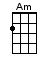 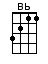 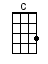 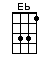 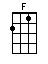 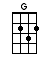 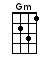 INSTRUMENTAL INTRO:  / 1 2 3 4 /|[G]   [C]        |[F]   [C]        || ↓   ↓ ↑   ↑ ↓ ↑ | ↓   ↓ ↑   ↑ ↓ ↑ || 1 + 2 + 3 + 4 + | 1 + 2 + 3 + 4 + | |[G]   [C]        |[F]     [C]   [G]  | ↓   ↓ ↑   ↑ ↓ ↑ | ↓   ↑ ↓ ↓     ↓  | 1 + 2 + 3 + 4 + | 1 + a 2 + 3 + 4 The [Am] day I shipped [F] out, they [G] numbered a [C] dozenUp-[Am]on my re-[F]turn, were a [G] hundred or [C] soFrom the [Am] coast and from the [F] prairies, I [G] bet they keep [C] comin’[Am] Add one more [F] name, from On-[G]tari-[C]oCHORUS:And [G] carry me [C] home, down the [F] Highway Of [C] Heroes[G] People a-[C]bove, with their [Am] flags flyin’ [G] low[G] Carry me [C] softly, down the [F] Highway Of [C] Heroes[G] True patriot [C] love, there was [F] never [C] more[Am][F] / [G][C] /[Am][F] / [G][C]I [Am] served with dis-[F]tinction, no [G] visions of [C] gloryI [Am] served without [F] question, or [G] personal [C] gainSeek no [Am] justifi-[F]cation, it’s not [G] part of my [C] storyAnd it [Am] offers no [F] comfort, to the [G] ones who re-[C]mainCHORUS:Just [G] carry me [C] home, down the [F] Highway Of [C] Heroes[G] People a-[C]bove, with their [Am] flags flying [G] low[G] Carry me [C] softly, down the [F] Highway Of [C] Heroes[G] True patriot [C] love, there was [F] never moreINSTRUMENTAL CHORUS: < key change >[F] Carry me [Bb] home, down the [Eb] Highway Of [Bb] Heroes[F] People a-[Bb]bove, with their [Gm] flags flying [F] low[F] Carry me [Bb] softly, down the [Eb] Highway Of [Bb] Heroes[F] True patriot [Bb] love  / [Eb]↓  ↑↓[Bb]↓ [F] ↓/ [G] 2 3 4I took [Am] up my vo-[F]cation, I was [G] called by my [C] nationWith-[Am]out hesi-[F]tation, my [G] answer I [C] gaveNow I [Am] am not [F] wondering, the [G] things that I [C] might have beenI’m [Am] no conso-[F]lation, to the [G] forgotten [C] braveCHORUS:So [G] carry me [C] home, down the [F] Highway Of [C] Heroes[G] People a-[C]bove, with their [Am] flags flying [G] low[G] Carry me [C] softly, down the [F] Highway Of [C] Heroes[G] True patriot [C] love, there was [F] never [C] more[G] Carry me [C] home, down the [F] Highway Of [C] Heroes[G] People I [C] love with their [Am] heads held [G] low[G] Carry me [C] softly, down the [F] Highway Of [C] Heroes[G] True patriot [C] love, there was [F] never [C] moreThere was [F] never [C] moreThere was [F] never [C] moreThere was [F] never moreThere was never moreThere was never morewww.bytownukulele.ca